ЕМИАС Самарской области Руководство пользователяЭтап 3. Выполнение работ по развитию Системы в соответствии с функциональными требованиями п.6 Приложения №5 «Формирование структурированного электронного медицинского документа «Медицинская справка (врачебное профессионально-консультативное заключение) (Справка по форме 086/у)» и его передача в подсистему «Федеральный реестр медицинских документов» ЕГИСЗ» Технического заданияКонтракт от «23» ноября 2021 г. № 42/21-ДБУСодержаниеПеречень терминов и сокращений	31	СЭМД «Медицинская справка (врачебное профессионально-консультативное заключение)»	41.1	Формирование СЭМД «Справка по форме 086/у»	41.2	Передача СЭМД «Справка по форме 086/у» в РЭМД	62	Подписание СЭМД ЭП пользователей и ЭП МО	82.1	Подписание или отказ в подписании одного документа	82.2	Массовое подписание или отказ в подписании документов	93	Журнал информационного взаимодействия	124	Сводный отчет по переданным СЭМД	13Перечень терминов и сокращенийСЭМД «Медицинская справка (врачебное профессионально-консультативное заключение)»СЭМД «Медицинская справка (врачебное профессионально-консультативное заключение)» (далее – СЭМД «Справка по форме 086/у») заполняется в отношении:абитуриентов, поступающих в образовательные организации высшего профессионального образования, образовательные организации среднего профессионального образования;несовершеннолетних 15-17 лет, поступающих на работу;медицинской организации (иной организации), оказывающей медицинскую помощь в амбулаторных условиях.Информация о СЭМД «Справка по форме 086/у» должна передаваться из Системы в РЭМД.Формирование СЭМД «Справка по форме 086/у»Чтобы сформировать СЭМД «Справка по форме 086/у», выполните следующие действия:выберите пункт главного меню «Учет/ Медосмотры/ Архив карт медосмотра». Откроется архив карт медосмотра (Рисунок 1);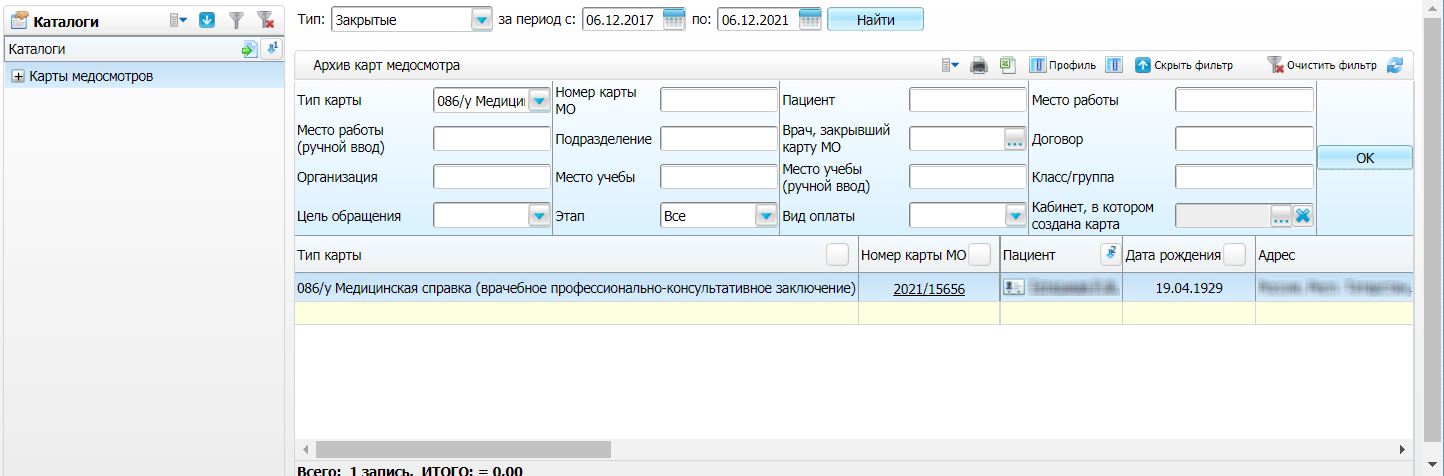 Рисунок 1 – Архив карт медосмотранайдите карту медосмотра пациента с типом «086/у Медицинской справки (врачебное профессионально-консультативное заключение)», используя панель фильтрации;нажмите на номер найденной карты медосмотра. Откроется окно редактирования выбранной карты медосмотра (Рисунок 2);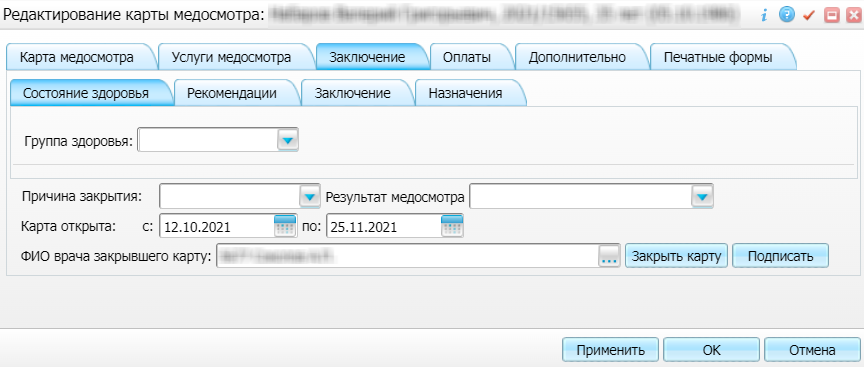 Рисунок 2 – Окно редактирования карты медосмотраперейдите на вкладку «Заключение» и нажмите на кнопку «Подписать». Откроется окно «Документы», в котором отображаются все сформированные электронные медицинские документы по выбранной карте медосмотра (Рисунок 3);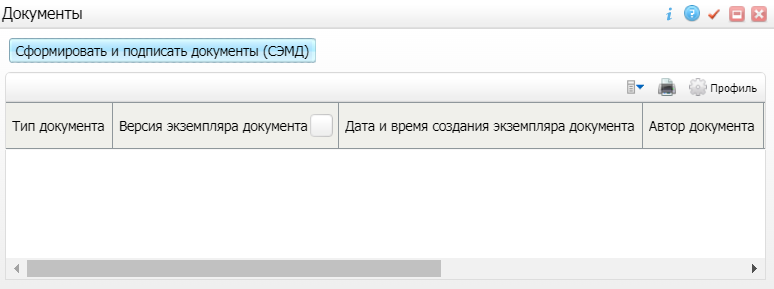 Рисунок 3 – Окно электронных медицинских документовнажмите на кнопку «Сформировать и подписать документы (СЭМД)». Откроется окно формирования и подписания электронного документа;укажите сертификат ЭП автора документа в поле «Выберите сертификат»;нажмите на кнопку «Подписать». Произойдет формирование СЭМД «Справка по форме 086/у» и сформированный документ отобразится в окне «Документы».Примечание – Прежде чем отправить сформированный СЭМД «Справка по форме 086/у», необходимо дождаться его подписания другими участниками, а также лицом, подписывающим документы ЭП МО, если автор документа таким правом не обладает.Передача СЭМД «Справка по форме 086/у» в РЭМДПосле того как документ «Справка по форме 086/у» будет подписан всеми участниками подписания и ЭП МО, его можно отправить в РЭМД.Чтобы отправить СЭМД «Справка по форме 086/у» в РЭМД, выполните следующие действия:выберите пункт главного меню «Учет/ Медосмотры/ Архив карт медосмотра». Откроется архив карт медосмотра (Рисунок 4);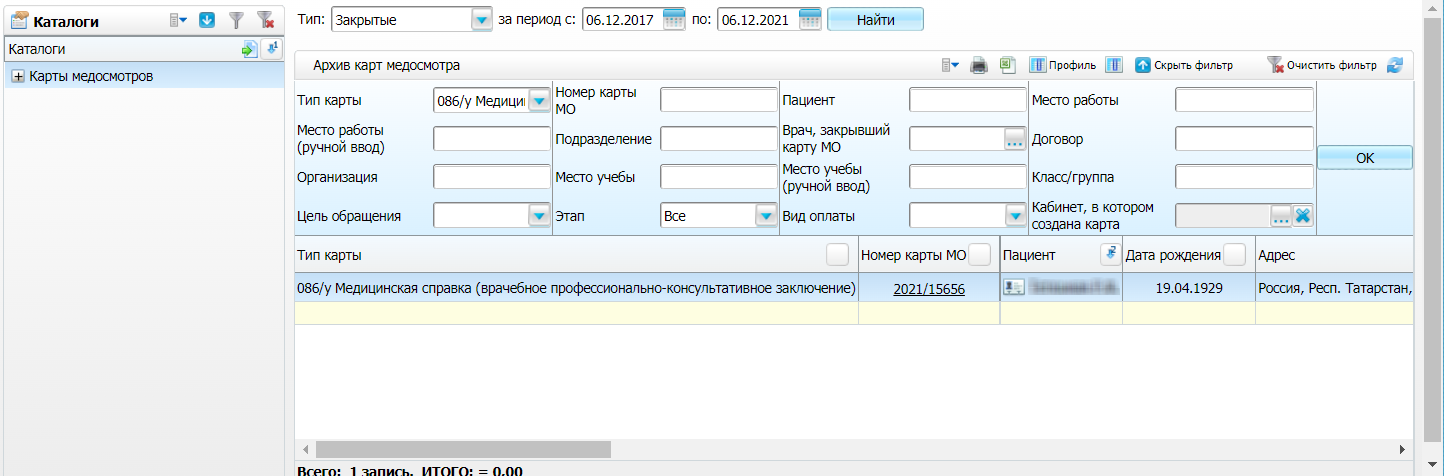 Рисунок 4 – Архив карт медосмотрасформируйте список карт медосмотра, используя панель фильтрации;выберите в списке карту медосмотра и нажмите на ее номер. Откроется окно редактирования выбранной карты медосмотра (Рисунок 5).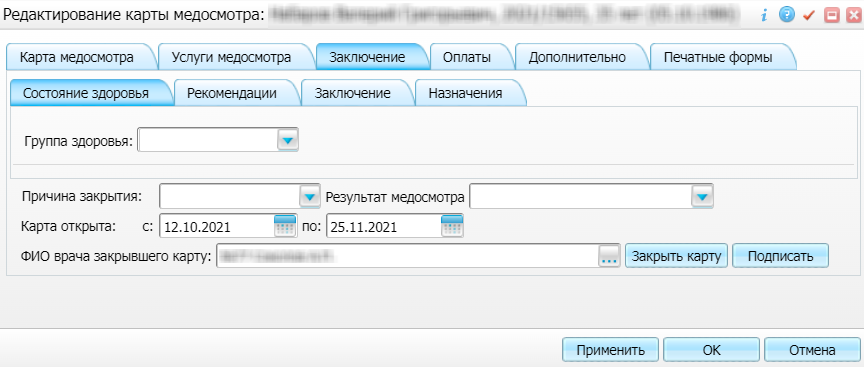 Рисунок 5 – Окно редактирования карты медосмотраперейдите на вкладку «Заключение» и нажмите на кнопку «Подписать». Откроется окно «Документы», в котором отображаются все сформированные электронные медицинские документы по выбранной карте медосмотра;выберите сформированный и подписанный всеми участниками СЭМД «Справка по форме 086/у»;Примечание – Если документ подписан не всеми участниками подписания, то при попытке отправить этот документ в РЭМД откроется соответствующее предупреждающее сообщение и отправка документа не произойдет.выберите пункт контекстного меню «Зарегистрировать в РЭМД». В столбце «Статус документа» отобразится значение «Отправлен на регистрацию».Примечание – После того как РЭМД обработает полученный документ и пришлет ответ, соответствующая информация отобразится в столбце «Статус документа».Возможные значения в столбце «Статус документа» представлены в таблице ниже (Таблица 1).Таблица 1 – Значения столбца «Статус документа»Подписание СЭМД ЭП пользователей и ЭП МОЭлектронный медицинский документ подписывается при его формировании автором документа.Если тип документа предполагает его подписание другими сотрудниками или лицом, ответственным за подписание документов ЭП МО, то эти сотрудники должны войти в Систему и выполнить подписание или отказ в подписании документов. До тех пор пока электронный медицинский документ не будет подписан всеми необходимыми ЭП, его невозможно отправить в РЭМД.Примечание – Роли сотрудников, необходимые для подписания электронных медицинских документов с последующей передачей в РЭМД, определяются согласно справочнику НСИ 1.2.643.5.1.13.13.99.2.42 «РЭМД. Правила подписи электронных медицинских документов».Подписание или отказ в подписании одного документаЧтобы подписать или отказать в подписании электронного медицинского документа, выполните следующие действия:выберите пункт главного меню «Отчеты/ Отчеты на подпись». Откроется окно «Документы на подпись» (Рисунок 6);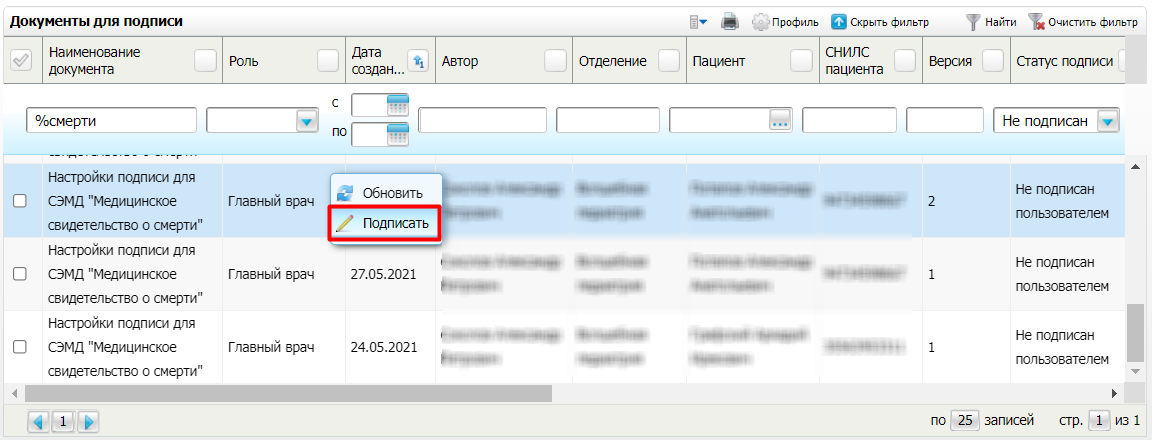 Рисунок 6 – Список документов для подписаниявыберите на панели фильтрации статус подписи документов «Не подписан пользователем». При этом отобразятся все неподписанные документы, которые должен подписать текущий пользователь;выберите в списке требуемый документ и выберите пункт контекстного меню «Подписать». Откроется окно «Информация о документе» для подписи выбранного документа (Рисунок 7);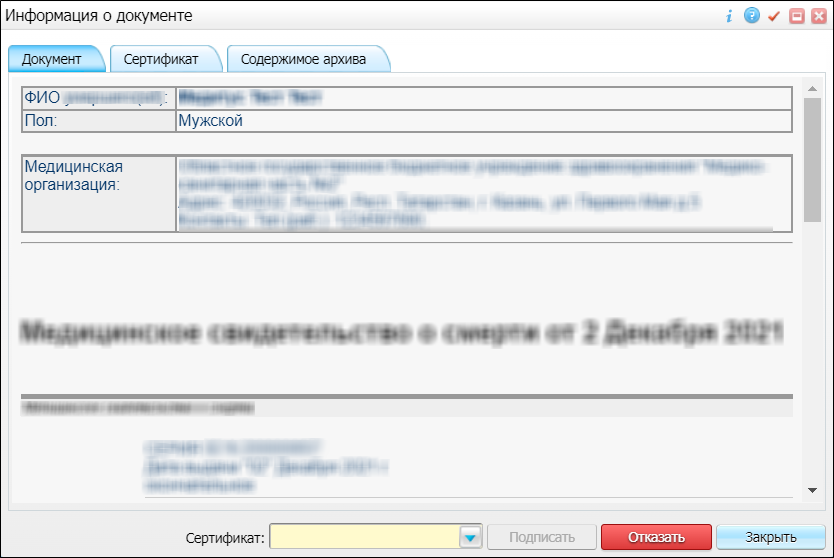 Рисунок 7 – Окно подписания электронного медицинского документавыполните одно из следующих действий:для отказа в подписании выбранного документа нажмите на кнопку «Отказать». В списке документов в столбце «Статус подписи» у документа отобразится значение «В подписи отказано»;для подписания выбранного документа укажите сертификат ЭП пользователя/МО в поле «Сертификат» и нажмите на кнопку «Подписать». В списке документов в столбце «Статус подписи» у документа отобразится значение «Подписан пользователем».Примечание – Если пользователь подписывает документ от роли «Главный врач», и в атрибутах его сертификата ЭП присутствует ОГРН МО, то происходит автоматическое подписание выбранного документа ролью «ЭП МО» тем же сертификатом ЭП.Массовое подписание или отказ в подписании документовЧтобы выполнить массовое подписание или отказ в подписании электронных медицинских документов, выполните следующие действия:выберите пункт главного меню «Отчеты/ Отчеты на подпись». Откроется окно «Документы на подпись» (Рисунок 8);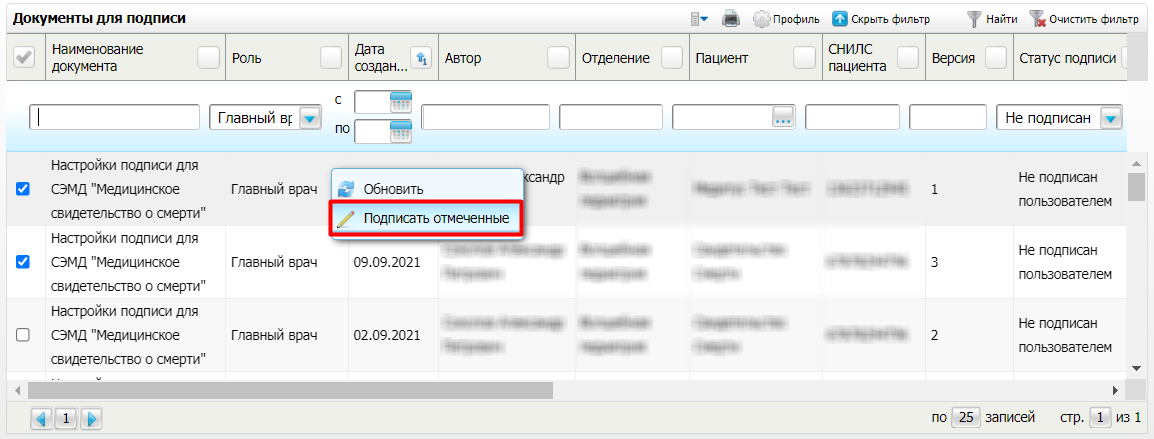 Рисунок 8 – Список документов для подписания. Пункт контекстного меню «Подписать отмеченные»выберите на панели фильтрации статус подписи документов «Не подписан пользователем». При этом отобразятся все неподписанные документы, которые должен подписать текущий пользователь;выберите в списке требуемые документы, установив соответствующие им флажки в первом столбце списка;выберите пункт контекстного меню «Подписать отмеченные» (см. Рисунок 8). Откроется окно «Подпись документов» для подписи выбранных документов (Рисунок 9);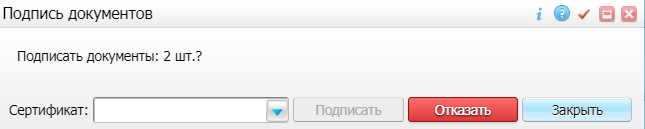 Рисунок 9 – Окно подписания электронных медицинских документоввыполните одно из следующих действий:для отказа в подписании выбранных документов нажмите на кнопку «Отказать». В списке документов в столбце «Статус подписи» у документов отобразится значение «В подписи отказано»;для подписания выбранных документов укажите сертификат ЭП пользователя/МО в поле «Сертификат» и нажмите на кнопку «Подписать». В списке документов в столбце «Статус подписи» у документов отобразится значение «Подписан пользователем».Примечание – Если пользователь подписывает документы от роли «Главный врач», и в атрибутах его сертификата ЭП присутствует ОГРН МО, то происходит автоматическое подписание выбранных документов ролью «ЭП МО» тем же сертификатом ЭП.Журнал информационного взаимодействияВ Системе пользователю доступна возможность просмотра журнала статусов передачи СЭМД в РЭМД.Чтобы просмотреть журнал, выберите пункт главного меню «Аналитика/ РЭМД/ Журнал информационного взаимодействия с РЭМД». Откроется окно журнал информационного взаимодействия с РЭМД (Рисунок 10).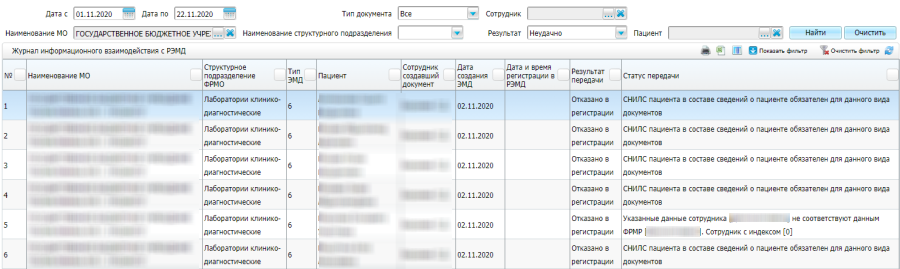 Рисунок 10 – Журнал информационного взаимодействия с РЭМДУкажите параметры формирования журнала и нажмите на кнопку «Найти». Сформируется журнал по передаче данных в РЭМД за указанный промежуток времени по указанной МО.Проанализируйте найденные записи по столбцам «Результат передачи» и «Статус передачи» и устраните причины возникновения ошибок в случае их наличия.Возможные значения в столбце «Результат передачи» представлены в таблице ниже (Таблица 2).Таблица 2 – Значения столбца «Результат передачи»Сводный отчет по переданным СЭМДВ Системе пользователю доступна возможность просмотра сводной информации по СЭМД, отправленным в РЭМД.Чтобы просмотреть сводный отчет, выберите пункт главного меню «Аналитика/ РЭМД/ Сводный отчет по РЭМД». Откроется окно формирования отчета (Рисунок 11).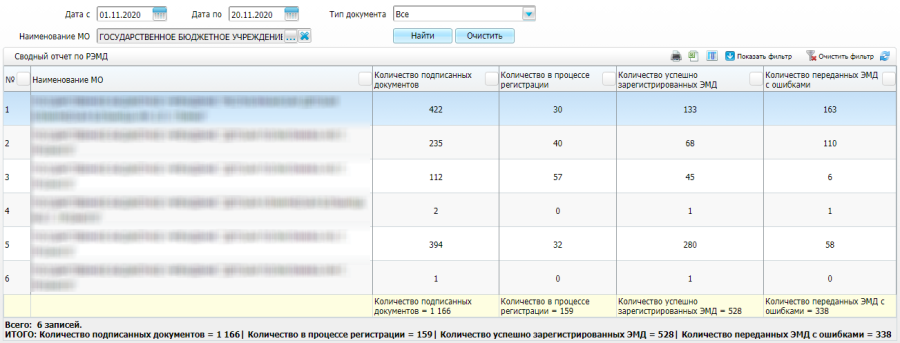 Рисунок 11 – Сводный отчет по переданным СЭМДУкажите параметры формирования сводного отчета и нажмите на кнопку «Найти».Описание столбцов сводного отчета по РЭМД представлено в таблице ниже (Таблица 3).Таблица 3 – Описание столбцов сводного отчета по РЭМДСОГЛАСОВАНОУТВЕРЖДАЮУТВЕРЖДАЮЗаместитель директора государственного бюджетного учреждения здравоохранения «Самарский областной медицинский информационно-аналитический центр» (МИАЦ) Заместитель директора государственного бюджетного учреждения здравоохранения «Самарский областной медицинский информационно-аналитический центр» (МИАЦ) Заместитель директора государственного бюджетного учреждения здравоохранения «Самарский областной медицинский информационно-аналитический центр» (МИАЦ) Руководитель проектов общества с ограниченной ответственностью «Новософтим» (ООО «Новософтим»)_________________ А.А. Лемаев «_____»_______________ 2021 г.М.П._________________ А.А. Лемаев «_____»_______________ 2021 г.М.П._________________ А.А. Лемаев «_____»_______________ 2021 г.М.П._________________ Ю.С. Сильченко «_____»_______________ 2021 г.М.П.Термин/СокращениеОпределениеOIDObject Identifier – числовой идентификатор объектаМОМедицинская организацияНСИНормативно-справочная информацияОГРНОсновной государственный регистрационный номерРЭМДПодсистема «Федеральный реестр электронных медицинских документов» Единой государственной информационной системы в сфере здравоохраненияСистема, ЕМИАСЕдиная медицинская информационно-аналитическая система Самарской областиСЭМДСтандартизированный электронный медицинский документЭМДЭлектронный медицинский документЭПЭлектронная подписьЗначениеОписаниеОтправлен на регистрациюЗапрос на регистрацию СЭМД направлен в РЭМД, но ответ от РЭМД пока не пришелОтказано в регистрацииОт РЭМД поступил асинхронный ответ, содержащий информацию об ошибках, найденных в процессе проверки СЭМД. Выявленные ошибки отображаются в столбце «Статус передачи»Зарегистрирован в РЭМДОт РЭМД поступил асинхронный ответ об успешной регистрации СЭМД[пусто]Запрос на регистрацию СЭМД не отправлен в РЭМДЗначениеОписаниеОтправлен на регистрациюЗапрос на регистрацию СЭМД направлен в РЭМД, но ответ от РЭМД пока не пришелОтказано в регистрацииОт РЭМД поступил асинхронный ответ, содержащий информацию об ошибках, найденных в процессе проверки СЭМД. Выявленные ошибки отображаются в столбце «Статус передачи»Зарегистрирован в РЭМДОт РЭМД поступил асинхронный ответ об успешной регистрации СЭМД[пусто]Запрос на регистрацию СЭМД не отправлен в РЭМДНаименование столбцаОписаниеНаименование МОМО, в рамках которой производилось подписание и отправка документовСтруктурное подразделение МОСтруктурное подразделение МО, в рамках которой производилось подписание и отправка документовOID Структурного подразделения МОOID структурного подразделения МО, в рамках которой производилось подписание и отправка документовКоличество подписанных документовОбщее количество подписанных документов, подлежащих регистрации в РЭМД в рамках подразделения МО. В учете участвует только последняя версия подписанного документаКоличество отправленных на регистрациюОбщее количество подписанных документов, отправленных на регистрацию в РЭМД в рамках подразделения МО, но по которым еще не получен статус документа из РЭМД. В учете участвует только последняя версия подписанного документаКоличество успешно переданных ЭМДОбщее количество подписанных документов, успешно отправленных в РЭМД в рамках подразделения МО. В учете участвует только последняя версия подписанного документаКоличество ЭМД с ошибкамиОбщее количество подписанных документов, на которые вернулась ошибка при отправке в РЭМД, в рамках подразделения МО. В учете участвует только последняя версия подписанного документаЛист регистрации измененийЛист регистрации измененийЛист регистрации измененийЛист регистрации измененийЛист регистрации измененийЛист регистрации измененийЛист регистрации измененийЛист регистрации измененийЛист регистрации измененийЛист регистрации измененийИзм.Номера листов (страниц)Номера листов (страниц)Номера листов (страниц)Номера листов (страниц)Всего
листов (страниц) в доку-
ментеНомер доку-
ментаВходящий номер сопроводи-
тельного документа и датаПод-
письДатаИзм.изменен-
ныхзаменен-
ныхновыханнулиро-
ванныхВсего
листов (страниц) в доку-
ментеНомер доку-
ментаВходящий номер сопроводи-
тельного документа и датаПод-
письДата